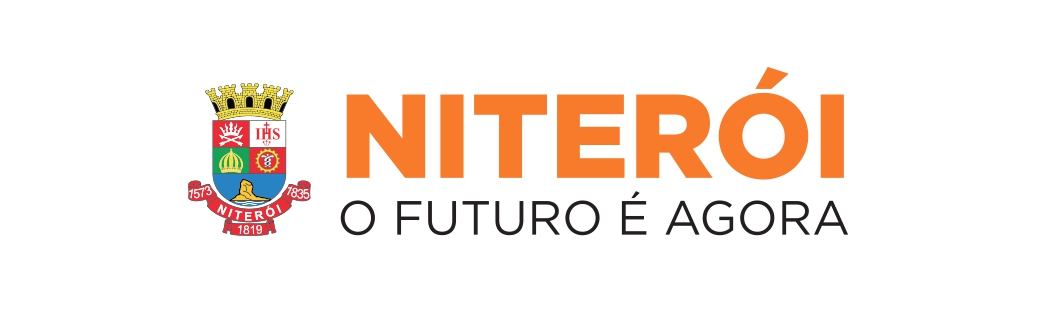 Aviso de Dispensa Eletrônica sem disputa – 019/2024Fundamento: artigo 75, inciso II da Lei 14.133/2021.A Secretaria Executiva, através da Subsecretaria do Cerimonial do Prefeito, em conformidade com o art. 75 da Lei 14133/21, II e no artigo 92,caput, do Decreto 14.730/23, torna público aos interessados que o órgão pretende contratar Empresa para  aquisição de 3 (três)  púlpitos de acrílico, 1(uma) tela de projeção e 1(uma) bolsa para transporte, para atender as cerimonias realizadas pela Subsecretaria do Cerimonial do Prefeito, no valor estimado de R$ 22.316,42 (vinte e dois mil, trezentos e dezesseis reais e quarenta e dois centavos). Poderão os interessados apresentarem proposta de preços no prazo de 03 (três) dias úteis – Período de entrega das propostas 28/05/2024 das 09h:00 até 03/06/2024 até 08:59:59, ocasião em que a administração selecionará a proposta mais vantajosa. A proposta deverá ser encaminhada para o e-mail contatocompras.niteroi@gmail.com, até a data limite..